PIANO  DIDATTICO-EDUCATIVO   SC. DELL’INFANZIA  a.s ____/_____Plesso          sez __DESCRIZIONE SINTETICA DELLA SITUAZIONE GENERALE DELLA SEZIONE (situazione sociale, familiare, motivazione, partecipazione, attenzione, conoscenze e abilità, metodo di lavoro, impegno in sezione ed individuale, comportamento)SUDDIVISIONE DELLA SEZIONE IN FASCE DI LIVELLO (INDICARE I NOMINATIVI)Prima fascia (Si) (adeguato Socializzazione, autonomia, partecipazione, attenzione, rispetto delle regole, livello di apprendimento).Seconda fascia (In parte) (parziale Socializzazione, autonomia, partecipazione, attenzione, rispetto delle regole, livello di apprendimento).Terza fascia (No) (non adeguato Socializzazione, autonomia, partecipazione, attenzione, rispetto delle regole, livello di apprendimento).OBIETTIVI TRASVERSALI: (numerare secondo l’ordine di priorità in base alla situazione specifica della sezione)4)  UDA ATTIVITA’/TEMATICHE PLURIDISCIPLINARIATTIVITA’ INTEGRATIVE PROGRAMMATE   CAMPI DI ESPERIENZA COINVOLTI	DESCRIZIONEPROCEDIMENTI INDIVIDUALIZZATI PER FAVORIRE IL PROCESSO DI APPRENDIMENTO E DI MATURAZIONEStrategie per il recupero e il consolidamento delle conoscenze e delle competenze:attività guidate a crescente livello difficoltà  inserimento in gruppi di lavoro                            stimolo ai rapporti interpersonali con compagni più ricchi di interessi x controllo dell’apprendimento con frequenti verificheVERIFICA DEL LIVELLO DI APPRENDIMENTO Nella Scuola dell’Infanzia gli strumenti di verifica fanno riferimento soprattutto all’osservazione sistematica dei comportamenti e alla documentazione delle esperienza.  Al termine di ogni UDA i docenti compilano una griglia di osservazione relativa ad ogni singolo alunno          11. RAPPORTI CON LE FAMIGLIE (crocettare):                 colloqui programmati secondo le modalità stabilite nel Collegio Docenti (colloqui individuali, incontri scuola famiglia);                comunicazioni e/o convocazioni in casi particolari (comportamenti non adeguati , ecc.);   comunicazioni scritte                    altro (specificare)  	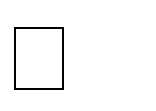 Pimonte                                                                                                                                 Le docenti:ISTITUTO COMPRENSIVO STATALE“Paride Del Pozzo” Via S.Sprito, 6 - PIMONTE (NA) - C.A.P.: 80050 - Tel: 0818792130 -  Fax: 0818749957 NAIC86400X@istruzione.it   -   http://www.icsdelpozzo.edu.itC.MEC. NAIC86400X                                                      C.F. 82008870634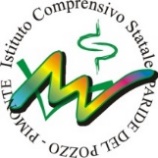 SocializzazioneAutonomiaPartecipazioneAttenzioneRispetto delle regoleLivello di apprendimentoUDA  n.1 (settembre/ottobre)UDA  n.1 (settembre/ottobre)UDA  n.1 (settembre/ottobre)TitoloTematica Compito di realtàProdotto elaborato del compito di realtàCompetenze chiave europeeCompetenze chiave europeeCompetenze chiave europeeCompetenza alfabetica funzionaleCompetenza alfabetica funzionaleCompetenza multilinguisticaCompetenza multilinguisticaCompetenza matematica e competenza in scienze, tecnologie e ingegneriaCompetenza matematica e competenza in scienze, tecnologie e ingegneriaCompetenza matematica e competenza in scienze, tecnologie e ingegneriaCompetenza matematica e competenza in scienze, tecnologie e ingegneriaCompetenza digitaleCompetenza digitaleCompetenza personale, sociale e capacità di imparare a imparareCompetenza personale, sociale e capacità di imparare a imparareCompetenza in materia di cittadinanzaCompetenza in materia di cittadinanzaCompetenza imprenditorialeCompetenza imprenditorialeCompetenza in materia di consapevolezza ed espressione culturaliCompetenza in materia di consapevolezza ed espressione culturaliCompetenze per campi di esperienza: il sé e l’altroCompetenze per campi di esperienza: il sé e l’altroCompetenze per campi di esperienza: il sé e l’altroAbilitàAbilitàConoscenze                                                 Obiettivi di apprendimentoCompetenze per campi di esperienza: I discorsi e le paroleCompetenze per campi di esperienza: I discorsi e le paroleAbilitàConoscenze                                                 Obiettivi di apprendimento.Competenze per campi di esperienza: Il corpo e il movimentoCompetenze per campi di esperienza: Il corpo e il movimentoAbilitàConoscenze.                                                 Obiettivi di apprendimento                                                 Obiettivi di apprendimento                                                 Obiettivi di apprendimentoCompetenze per campi di esperienza: la conoscenza del mondo Competenze per campi di esperienza: la conoscenza del mondo AbilitàConoscenze                                                 Obiettivi di apprendimentoCompetenze per campi di esperienza: Immagini, suoni e colori Competenze per campi di esperienza: Immagini, suoni e colori AbilitàConoscenze                                                 Obiettivi di apprendimentoSoft Skills – abilità per la vita  (crocettare quelle che si intendono sviluppare)Consapevolezza di séGestione delle emozioniGestione dello stressComunicazione efficaceRelazioni efficaciEmpatiaPensiero creativoPensiero criticoPrendere decisioniRisolvere problemiTempi : settembre/ottobreUDA  n.2 (Novembre)UDA  n.2 (Novembre)UDA  n.2 (Novembre)TitoloTematica Compito di realtàProdotto elaborato del compito di realtàCompetenze chiave europeeCompetenze chiave europeeCompetenze chiave europeeCompetenza alfabetica funzionaleCompetenza alfabetica funzionaleCompetenza multilinguisticaCompetenza multilinguisticaCompetenza matematica e competenza in scienze, tecnologie e ingegneriaCompetenza matematica e competenza in scienze, tecnologie e ingegneriaCompetenza matematica e competenza in scienze, tecnologie e ingegneriaCompetenza matematica e competenza in scienze, tecnologie e ingegneriaCompetenza digitaleCompetenza digitaleCompetenza personale, sociale e capacità di imparare a imparareCompetenza personale, sociale e capacità di imparare a imparareCompetenza in materia di cittadinanzaCompetenza in materia di cittadinanzaCompetenza imprenditorialeCompetenza imprenditorialeCompetenza in materia di consapevolezza ed espressione culturaliCompetenza in materia di consapevolezza ed espressione culturaliCompetenze per campi di esperienza:il sé e l’altroCompetenze per campi di esperienza:il sé e l’altroCompetenze per campi di esperienza:il sé e l’altroAbilitàAbilitàConoscenze                                                 Obiettivi di apprendimentoCompetenze per campi di esperienza:I discorsi e le paroleCompetenze per campi di esperienza:I discorsi e le paroleAbilitàConoscenze                                                 Obiettivi di apprendimentoCompetenze per campi di esperienza:Il corpo e il movimentoCompetenze per campi di esperienza:Il corpo e il movimentoAbilitàConoscenze                                                 Obiettivi di apprendimentoCompetenze per campi di esperienza:la conoscenza del mondo Competenze per campi di esperienza:la conoscenza del mondo AbilitàConoscenze                                                 Obiettivi di apprendimentoCompetenze per campi di esperienza:Immagini, suoni e colori Competenze per campi di esperienza:Immagini, suoni e colori AbilitàConoscenze                                                 Obiettivi di apprendimentoSoft Skills – abilità per la vita  (crocettare quelle che si intendono sviluppare)Consapevolezza di séGestione delle emozioniGestione dello stressComunicazione efficaceRelazioni efficaciEmpatiaPensiero creativoPensiero criticoPrendere decisioniRisolvere problemiUDA  n.3(dicembre)UDA  n.3(dicembre)UDA  n.3(dicembre)TitoloTematica Compito di realtàProdotto elaborato del compito di realtàCompetenze chiave europeeCompetenze chiave europeeCompetenze chiave europeeCompetenza alfabetica funzionaleCompetenza alfabetica funzionaleCompetenza multilinguisticaCompetenza multilinguisticaCompetenza matematica e competenza in scienze, tecnologie e ingegneriaCompetenza matematica e competenza in scienze, tecnologie e ingegneriaCompetenza matematica e competenza in scienze, tecnologie e ingegneriaCompetenza matematica e competenza in scienze, tecnologie e ingegneriaCompetenza digitaleCompetenza digitaleCompetenza personale, sociale e capacità di imparare a imparareCompetenza personale, sociale e capacità di imparare a imparareCompetenza in materia di cittadinanzaCompetenza in materia di cittadinanzaCompetenza imprenditorialeCompetenza imprenditorialeCompetenza in materia di consapevolezza ed espressione culturaliCompetenza in materia di consapevolezza ed espressione culturaliCompetenze per campi di esperienza:il sé e l’altroCompetenze per campi di esperienza:il sé e l’altroCompetenze per campi di esperienza:il sé e l’altroAbilitàAbilitàConoscenze                                                 Obiettivi di apprendimentoCompetenze per campi di esperienza:I discorsi e le paroleCompetenze per campi di esperienza:I discorsi e le paroleAbilitàConoscenze                                                 Obiettivi di apprendimentoCompetenze per campi di esperienza:Il corpo e il movimentoCompetenze per campi di esperienza:Il corpo e il movimentoAbilitàConoscenze                                                 Obiettivi di apprendimentoCompetenze per campi di esperienza:la conoscenza del mondo Competenze per campi di esperienza:la conoscenza del mondo AbilitàConoscenze                                                 Obiettivi di apprendimentoCompetenze per campi di esperienza:Immagini, suoni e colori Competenze per campi di esperienza:Immagini, suoni e colori AbilitàConoscenze                                                 Obiettivi di apprendimentoSoft Skills – abilità per la vita  (crocettare quelle che si intendono sviluppare)Consapevolezza di séGestione delle emozioniGestione dello stressComunicazione efficaceRelazioni efficaciEmpatiaPensiero creativoPensiero criticoPrendere decisioniRisolvere problemiUDA  n.4 (Gennaio)UDA  n.4 (Gennaio)UDA  n.4 (Gennaio)TitoloTematica Compito di realtàProdotto elaborato del compito di realtàCompetenze chiave europeeCompetenze chiave europeeCompetenze chiave europeeCompetenza alfabetica funzionaleCompetenza alfabetica funzionaleCompetenza multilinguisticaCompetenza multilinguisticaCompetenza matematica e competenza in scienze, tecnologie e ingegneriaCompetenza matematica e competenza in scienze, tecnologie e ingegneriaCompetenza matematica e competenza in scienze, tecnologie e ingegneriaCompetenza matematica e competenza in scienze, tecnologie e ingegneriaCompetenza digitaleCompetenza digitaleCompetenza personale, sociale e capacità di imparare a imparareCompetenza personale, sociale e capacità di imparare a imparareCompetenza in materia di cittadinanzaCompetenza in materia di cittadinanzaCompetenza imprenditorialeCompetenza imprenditorialeCompetenza in materia di consapevolezza ed espressione culturaliCompetenza in materia di consapevolezza ed espressione culturaliCompetenze per campi di esperienza:il sé e l’altroCompetenze per campi di esperienza:il sé e l’altroCompetenze per campi di esperienza:il sé e l’altroAbilitàAbilitàConoscenze                                                 Obiettivi di apprendimentoCompetenze per campi di esperienza:I discorsi e le paroleCompetenze per campi di esperienza:I discorsi e le paroleAbilitàConoscenze                                                 Obiettivi di apprendimentoCompetenze per campi di esperienza:Il corpo e il movimentoCompetenze per campi di esperienza:Il corpo e il movimentoAbilitàConoscenze                                                 Obiettivi di apprendimentoCompetenze per campi di esperienza:la conoscenza del mondo Competenze per campi di esperienza:la conoscenza del mondo AbilitàConoscenze                                                 Obiettivi di apprendimentoCompetenze per campi di esperienza:Immagini, suoni e colori Competenze per campi di esperienza:Immagini, suoni e colori AbilitàConoscenze                                                 Obiettivi di apprendimentoSoft Skills – abilità per la vita  (crocettare quelle che si intendono sviluppare)Soft Skills – abilità per la vita  (crocettare quelle che si intendono sviluppare)Soft Skills – abilità per la vita  (crocettare quelle che si intendono sviluppare)Consapevolezza di séGestione delle emozioniGestione dello stressComunicazione efficaceRelazioni efficaciEmpatiaPensiero creativoPensiero criticoPrendere decisioniRisolvere problemiConsapevolezza di séGestione delle emozioniGestione dello stressComunicazione efficaceRelazioni efficaciEmpatiaPensiero creativoPensiero criticoPrendere decisioniRisolvere problemiConsapevolezza di séGestione delle emozioniGestione dello stressComunicazione efficaceRelazioni efficaciEmpatiaPensiero creativoPensiero criticoPrendere decisioniRisolvere problemiUDA  n.5(febbraio)UDA  n.5(febbraio)UDA  n.5(febbraio)TitoloTematica Compito di realtàProdotto elaborato del compito di realtàCompetenze chiave europeeCompetenze chiave europeeCompetenze chiave europeeCompetenza alfabetica funzionaleCompetenza alfabetica funzionaleCompetenza multilinguisticaCompetenza multilinguisticaCompetenza matematica e competenza in scienze, tecnologie e ingegneriaCompetenza matematica e competenza in scienze, tecnologie e ingegneriaCompetenza matematica e competenza in scienze, tecnologie e ingegneriaCompetenza matematica e competenza in scienze, tecnologie e ingegneriaCompetenza digitaleCompetenza digitaleCompetenza personale, sociale e capacità di imparare a imparareCompetenza personale, sociale e capacità di imparare a imparareCompetenza in materia di cittadinanzaCompetenza in materia di cittadinanzaCompetenza imprenditorialeCompetenza imprenditorialeCompetenza in materia di consapevolezza ed espressione culturaliCompetenza in materia di consapevolezza ed espressione culturaliCompetenze per campi di esperienza:il sé e l’altroCompetenze per campi di esperienza:il sé e l’altroCompetenze per campi di esperienza:il sé e l’altroAbilitàAbilitàConoscenze                                                 Obiettivi di apprendimentoCompetenze per campi di esperienza:I discorsi e le paroleCompetenze per campi di esperienza:I discorsi e le paroleAbilitàConoscenze                                                 Obiettivi di apprendimentoCompetenze per campi di esperienza:Il corpo e il movimentoCompetenze per campi di esperienza:Il corpo e il movimentoAbilitàConoscenze                                                 Obiettivi di apprendimentoCompetenze per campi di esperienza:la conoscenza del mondo Competenze per campi di esperienza:la conoscenza del mondo AbilitàConoscenze                                                 Obiettivi di apprendimentoCompetenze per campi di esperienza:Immagini, suoni e colori Competenze per campi di esperienza:Immagini, suoni e colori AbilitàConoscenze                                                 Obiettivi di apprendimentoSoft Skills – abilità per la vita  (crocettare quelle che si intendono sviluppare)Soft Skills – abilità per la vita  (crocettare quelle che si intendono sviluppare)Soft Skills – abilità per la vita  (crocettare quelle che si intendono sviluppare)Consapevolezza di séGestione delle emozioniGestione dello stressComunicazione efficaceRelazioni efficaciEmpatiaPensiero creativoPensiero criticoPrendere decisioniRisolvere problemiConsapevolezza di séGestione delle emozioniGestione dello stressComunicazione efficaceRelazioni efficaciEmpatiaPensiero creativoPensiero criticoPrendere decisioniRisolvere problemiConsapevolezza di séGestione delle emozioniGestione dello stressComunicazione efficaceRelazioni efficaciEmpatiaPensiero creativoPensiero criticoPrendere decisioniRisolvere problemiUDA  n.6(marzo)UDA  n.6(marzo)UDA  n.6(marzo)TitoloTematica Compito di realtàProdotto elaborato del compito di realtàCompetenze chiave europeeCompetenze chiave europeeCompetenze chiave europeeCompetenza alfabetica funzionaleCompetenza alfabetica funzionaleCompetenza multilinguisticaCompetenza multilinguisticaCompetenza matematica e competenza in scienze, tecnologie e ingegneriaCompetenza matematica e competenza in scienze, tecnologie e ingegneriaCompetenza matematica e competenza in scienze, tecnologie e ingegneriaCompetenza matematica e competenza in scienze, tecnologie e ingegneriaCompetenza digitaleCompetenza digitaleCompetenza personale, sociale e capacità di imparare a imparareCompetenza personale, sociale e capacità di imparare a imparareCompetenza in materia di cittadinanzaCompetenza in materia di cittadinanzaCompetenza imprenditorialeCompetenza imprenditorialeCompetenza in materia di consapevolezza ed espressione culturaliCompetenza in materia di consapevolezza ed espressione culturaliCompetenze per campi di esperienza:il sé e l’altroCompetenze per campi di esperienza:il sé e l’altroCompetenze per campi di esperienza:il sé e l’altroAbilitàAbilitàConoscenze                                                 Obiettivi di apprendimentoCompetenze per campi di esperienza:I discorsi e le paroleCompetenze per campi di esperienza:I discorsi e le paroleAbilitàConoscenze                                                 Obiettivi di apprendimentoCompetenze per campi di esperienza:Il corpo e il movimentoCompetenze per campi di esperienza:Il corpo e il movimentoAbilitàConoscenze                                                 Obiettivi di apprendimentoCompetenze per campi di esperienza:la conoscenza del mondo Competenze per campi di esperienza:la conoscenza del mondo AbilitàConoscenze                                                 Obiettivi di apprendimentoCompetenze per campi di esperienza:Immagini, suoni e colori Competenze per campi di esperienza:Immagini, suoni e colori AbilitàConoscenze                                                 Obiettivi di apprendimentoSoft Skills – abilità per la vita  (crocettare quelle che si intendono sviluppare)Consapevolezza di séGestione delle emozioniGestione dello stressComunicazione efficaceRelazioni efficaciEmpatiaPensiero creativoPensiero criticoPrendere decisioniRisolvere problemiUDA  n.7(aprile)UDA  n.7(aprile)UDA  n.7(aprile)TitoloTematica Compito di realtàProdotto elaborato del compito di realtàCompetenze chiave europeeCompetenze chiave europeeCompetenze chiave europeeCompetenza alfabetica funzionaleCompetenza alfabetica funzionaleCompetenza multilinguisticaCompetenza multilinguisticaCompetenza matematica e competenza in scienze, tecnologie e ingegneriaCompetenza matematica e competenza in scienze, tecnologie e ingegneriaCompetenza matematica e competenza in scienze, tecnologie e ingegneriaCompetenza matematica e competenza in scienze, tecnologie e ingegneriaCompetenza digitaleCompetenza digitaleCompetenza personale, sociale e capacità di imparare a imparareCompetenza personale, sociale e capacità di imparare a imparareCompetenza in materia di cittadinanzaCompetenza in materia di cittadinanzaCompetenza imprenditorialeCompetenza imprenditorialeCompetenza in materia di consapevolezza ed espressione culturaliCompetenza in materia di consapevolezza ed espressione culturaliCompetenze per campi di esperienza:il sé e l’altroCompetenze per campi di esperienza:il sé e l’altroCompetenze per campi di esperienza:il sé e l’altroAbilitàAbilitàConoscenze                                                 Obiettivi di apprendimentoCompetenze per campi di esperienza:I discorsi e le paroleCompetenze per campi di esperienza:I discorsi e le paroleAbilitàConoscenze                                                 Obiettivi di apprendimentoCompetenze per campi di esperienza:Il corpo e il movimentoCompetenze per campi di esperienza:Il corpo e il movimentoAbilitàConoscenze                                                 Obiettivi di apprendimentoCompetenze per campi di esperienza:la conoscenza del mondo Competenze per campi di esperienza:la conoscenza del mondo AbilitàConoscenze                                                 Obiettivi di apprendimentoCompetenze per campi di esperienza:Immagini, suoni e colori Competenze per campi di esperienza:Immagini, suoni e colori AbilitàConoscenze                                                 Obiettivi di apprendimentoSoft Skills – abilità per la vita  (crocettare quelle che si intendono sviluppare)Consapevolezza di séGestione delle emozioniGestione dello stressComunicazione efficaceRelazioni efficaciEmpatiaPensiero creativoPensiero criticoPrendere decisioniRisolvere problemiUDA  n.8 (maggio)UDA  n.8 (maggio)UDA  n.8 (maggio)TitoloTematica Compito di realtàProdotto elaborato del compito di realtàCompetenze chiave europeeCompetenze chiave europeeCompetenze chiave europeeCompetenza alfabetica funzionaleCompetenza alfabetica funzionaleCompetenza multilinguisticaCompetenza multilinguisticaCompetenza matematica e competenza in scienze, tecnologie e ingegneriaCompetenza matematica e competenza in scienze, tecnologie e ingegneriaCompetenza matematica e competenza in scienze, tecnologie e ingegneriaCompetenza matematica e competenza in scienze, tecnologie e ingegneriaCompetenza digitaleCompetenza digitaleCompetenza personale, sociale e capacità di imparare a imparareCompetenza personale, sociale e capacità di imparare a imparareCompetenza in materia di cittadinanzaCompetenza in materia di cittadinanzaCompetenza imprenditorialeCompetenza imprenditorialeCompetenza in materia di consapevolezza ed espressione culturaliCompetenza in materia di consapevolezza ed espressione culturaliCompetenze per campi di esperienza:il sé e l’altroCompetenze per campi di esperienza:il sé e l’altroCompetenze per campi di esperienza:il sé e l’altroAbilitàAbilitàConoscenze                                                 Obiettivi di apprendimentoCompetenze per campi di esperienza:I discorsi e le paroleCompetenze per campi di esperienza:I discorsi e le paroleAbilitàConoscenze                                                 Obiettivi di apprendimentoCompetenze per campi di esperienza:Il corpo e il movimentoCompetenze per campi di esperienza:Il corpo e il movimentoAbilitàConoscenze                                                 Obiettivi di apprendimentoCompetenze per campi di esperienza:la conoscenza del mondo Competenze per campi di esperienza:la conoscenza del mondo AbilitàConoscenze                                                 Obiettivi di apprendimentoCompetenze per campi di esperienza:Immagini, suoni e colori Competenze per campi di esperienza:Immagini, suoni e colori AbilitàConoscenze                                                 Obiettivi di apprendimentoSoft Skills – abilità per la vita  (crocettare quelle che si intendono sviluppare)Consapevolezza di séGestione delle emozioniGestione dello stressComunicazione efficaceRelazioni efficaciEmpatiaPensiero creativoPensiero criticoPrendere decisioniRisolvere problemiUDA  n.9(giugno)UDA  n.9(giugno)UDA  n.9(giugno)TitoloTematica Compito di realtàProdotto elaborato del compito di realtàCompetenze chiave europeeCompetenze chiave europeeCompetenze chiave europeeCompetenza alfabetica funzionaleCompetenza alfabetica funzionaleCompetenza multilinguisticaCompetenza multilinguisticaCompetenza matematica e competenza in scienze, tecnologie e ingegneriaCompetenza matematica e competenza in scienze, tecnologie e ingegneriaCompetenza matematica e competenza in scienze, tecnologie e ingegneriaCompetenza matematica e competenza in scienze, tecnologie e ingegneriaCompetenza digitaleCompetenza digitaleCompetenza personale, sociale e capacità di imparare a imparareCompetenza personale, sociale e capacità di imparare a imparareCompetenza in materia di cittadinanzaCompetenza in materia di cittadinanzaCompetenza imprenditorialeCompetenza imprenditorialeCompetenza in materia di consapevolezza ed espressione culturaliCompetenza in materia di consapevolezza ed espressione culturaliCompetenze per campi di esperienza:il sé e l’altroCompetenze per campi di esperienza:il sé e l’altroCompetenze per campi di esperienza:il sé e l’altroAbilitàAbilitàConoscenze                                                 Obiettivi di apprendimentoCompetenze per campi di esperienza:I discorsi e le paroleCompetenze per campi di esperienza:I discorsi e le paroleAbilitàConoscenze                                                 Obiettivi di apprendimentoCompetenze per campi di esperienza:Il corpo e il movimentoCompetenze per campi di esperienza:Il corpo e il movimentoAbilitàConoscenze                                                 Obiettivi di apprendimentoCompetenze per campi di esperienza:la conoscenza del mondo Competenze per campi di esperienza:la conoscenza del mondo AbilitàConoscenze                                                 Obiettivi di apprendimentoCompetenze per campi di esperienza:Immagini, suoni e colori Competenze per campi di esperienza:Immagini, suoni e colori AbilitàConoscenze                                                 Obiettivi di apprendimentoSoft Skills – abilità per la vita  (crocettare quelle che si intendono sviluppare)Consapevolezza di séGestione delle emozioniGestione dello stressComunicazione efficaceRelazioni efficaciEmpatiaPensiero creativoPensiero criticoPrendere decisioniRisolvere problemi   Attività previsteAttività di routine- attività manipolative- attività grafico pittoriche- conversazioni guidate- attività psicomotorie- attività ludiche- attività tecnologiche- attività sonoro musicali  - attività laboratoriali – attività laboratoriali di lingua inglese, attività logiche-matematiche     Metodologie    lezione frontale      didattica  laboratoriale      problem solving    circle time   gioco dei ruoli  peer education    cooperative learning    metodologia Montessori   didattica digitale  tinkering  metodo scientifico  didattica inclusiva  life skills debate                       Storytelling  Clil    altro _______________   Risorse umaneDocenti/ alunni Strumenti /ambienti      libri     fotocopie     schede predisposte        tablet          aula multisensoriale     aula polifunzionale  L.I.M.     strumenti musicali     strumenti tecnici      strumenti ginnici    tecnologie innovative specificare________________   altro ______________________________      ValutazioneNella Scuola dell’Infanzia valutare significa osservare i processi di scoperta da parte del bambino dell'ambiente circostante mediante un monitoraggio sistematico dei livelli di maturazione e di sviluppo personale, con riferimento ai diversi Campi di Esperienza  il sé e l' altro; i discorsi e le parole; la conoscenza del mondo; immagini, suoni e colori; il corpo in movimento. Al termine di ogni UDA ogni bambino avrà sviluppato le competenze di base volte a strutturare la sua crescita personale.Progetti curricolariCampi di esperienza coinvoltiDocenti coinvolti6.1 visite guidate 6.1 visite guidate 6.1 visite guidate 6.2 incontri con esperti6.2 incontri con esperti6.2 incontri con esperti6.3 manifestazioni scolastiche6.3 manifestazioni scolastiche